Сумська міська радаВиконавчий комітетРІШЕННЯ	З метою врегулювання окремих організаційних питань роботи виконавчого комітету, керуючись частиною першою статті 52 Закону України «Про місцеве самоврядування в Україні», виконавчий комітет Сумської міської радиВИРІШИВ:Внести зміни до рішення виконавчого комітету Сумської міської ради від 18.06.2019 № 338 «Про план роботи виконавчих органів Сумської міської ради на ІІ півріччя 2019 року (зі змінами), а саме:1.1. У розділах першому та другому додатку до рішення замість цифр та слова «9 липня» записати «23 липня».Міський голова                                                                                  О.М. ЛисенкоЄмельяненко 700-564Розіслати: Моші Л.В.Рішення доопрацьовано і вичитано, текст відповідає оригіналу прийнятого рішення та вимогам статей 6-9 Закону України «Про доступ до публічної інформації» та Закону України «Про захист персональних даних».					Проект рішення виконавчого комітету Сумської міської ради «Про внесення змін до рішення виконавчого комітету Сумської міської ради від 18.06.2019 № 338 «Про план роботи виконавчого комітету міської ради на    
IІ  півріччя  2019 року» завізували:18.07.2019 р.від   16.07.2019            № 395Про внесення змін до рішення виконавчого комітету Сумської міської ради від 18.06.2019 № 338 «Про план роботи виконавчого комітету міської ради на    
IІ  півріччя  2019 року»ПосадаПрізвища та ініціали осіб, які завізували проект рішення виконавчого комітету СМР В.о. начальника відділуорганізаційно-кадрової роботиТ.М. ЄмельяненкоНачальник відділу протокольної  роботи та контролю	Л.В. МошаНачальник правового управлінняО.В. Чайченко Заступник міського голови, керуючий справами виконавчого комітетуС.Я. Пак В.о. начальника відділуорганізаційно-кадрової роботиТ.М. Ємельяненко 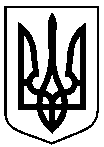 